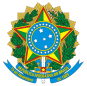 MINISTÉRIO DA EDUCAÇÃOUNIVERSIDADE FEDERAL DE JUIZ DE FORADECLARAÇÃO DE ANUÊNCIA PARASUBMISSÃO DE AÇÃO DE EXTENSÃOVenho, por meio deste documento, manifestar que o Departamento/Setor ____________________________________ da Universidade Federal de Juiz de Fora (UFJF), Campus __________________________, manifesta ciência e concede anuência quanto à submissão da ação de extensão ______________________________________________________________, coordenado(a) pelo(a) servidor(a) ___________________________________, com carga horária semanal de ____ horas lotado(a) neste Departamento/Setor, à apreciação da Pró-Reitoria de Extensão (PROEX) da UFJF.XX de XXXXXX de 20XX.XXXXXXXXXXXXXXXXXXXXXChefe do Departamento/Setor